NUUDELEITA INKIVÄÄRILIEMESSÄ Tämä monikäyttöinen ruokalaji on versio vastakeitetyistä kuumista nuudelikupillisista, joita saa katukojuista ja ravintoloista ympäri maailmaa. Ruokaan voi käyttää mitä tahansa nuudeleita aina kiinalaisista munanuudeleista gluteenittomiin  riisi- ja tattarinuudeleihin. Itse ruoka valmistuu muutamassa minuutissa  - ylivoimaista pikaruokaa. 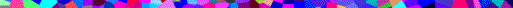 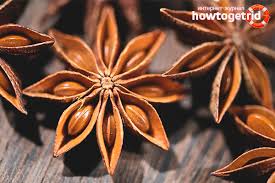 Figure 1 tähtianis https://howtogetrid-fi.expertexpro.com/badyan-poleznye-svojstva-i-protivopokazaniya/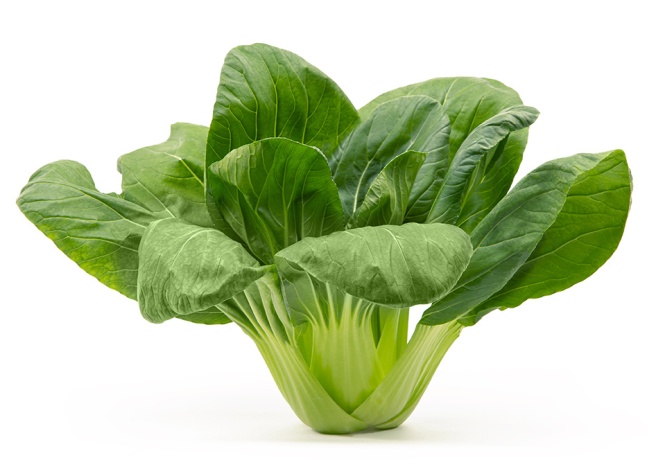 Figure 2 pak choi ( pinaattikiinankaalia) https://jarvikyla.fi/pak-choi/MAIDOTON JA PÄHKINÄTÖN Valmisteluaika: 10 minuuttiaKypsennysaika: 12 minuuttia 4 hengelle MAIDOTON JA PÄHKINÄTÖN Valmisteluaika: 10 minuuttiaKypsennysaika: 12 minuuttia 4 hengelle 1 litraa Voimakkaanmakuista kanalientä10 gKuorittua tuoretta inkivääriä ohuiksi tikuiksi leikattuina 3 rkl Vaaleaa soijakastiketta1Tähtianis200 gNuudeleita 3 rkl Pähkinätöntä kasviöljyä paistamiseen8 Minimaissia pitkittäin halkaistuna 10Siitakesientä viipaloituna 2Pinaattikiinankaalia (pak choi) karkeasti pilkottuna KORISTELUUN KORISTELUUN 4Kevätsipulia  vinosti viipaloituna 30 gPavunituja Keitä kanalientä, inkiväärisuikaleita, soijakastiketta ja tähtianista hiljaa 3 minuuttia. Keitä nuudelit pakkauksen ohjeen mukaan – juuri ja juuri pehmeiksi. Jaa nuudelit neljään kulhoon.Kuumenna wokkipannu lähes savuavaksi ja lisää kasviöljy. Vokkaa minimaissia, niin että se saa hieman väriä, ja lisä sienet. Paista 1-2 minuuttia. Kaada kanaliemi varovasti wokkipannuun. Lisää pinaattikiinankaali, kuumenna liemi kiehuvaksi  ja keitä hiljalleen  minuuttia tai kunnes kaali on hieman pehmeää. Nosta kauhalla lientä ja kasviksia nuudeleiden päälle. Koristele annokset kevätsipulin viipaleilla ja pavuniduilla ja tarjoa heti. Keitä kanalientä, inkiväärisuikaleita, soijakastiketta ja tähtianista hiljaa 3 minuuttia. Keitä nuudelit pakkauksen ohjeen mukaan – juuri ja juuri pehmeiksi. Jaa nuudelit neljään kulhoon.Kuumenna wokkipannu lähes savuavaksi ja lisää kasviöljy. Vokkaa minimaissia, niin että se saa hieman väriä, ja lisä sienet. Paista 1-2 minuuttia. Kaada kanaliemi varovasti wokkipannuun. Lisää pinaattikiinankaali, kuumenna liemi kiehuvaksi  ja keitä hiljalleen  minuuttia tai kunnes kaali on hieman pehmeää. Nosta kauhalla lientä ja kasviksia nuudeleiden päälle. Koristele annokset kevätsipulin viipaleilla ja pavuniduilla ja tarjoa heti. KANANMUNATON myös maidoton ja pähkinätönValmista ruoka ohjeen mukaan, mutta älä käytä munanuudeleita vaan riisinuudeleita, vehnäpohjaisia  udon-nuudeleita tai tattarijauhoista tehtyjä sobanuudeleita. KANANMUNATON myös maidoton ja pähkinätönValmista ruoka ohjeen mukaan, mutta älä käytä munanuudeleita vaan riisinuudeleita, vehnäpohjaisia  udon-nuudeleita tai tattarijauhoista tehtyjä sobanuudeleita. GLUTEENITON  myös maidoton ja pähkinätönValmista ruoka ohjeen mukaan, mutta käytä riisi- maissi- tai tattarinuudeleita. Varmista, että soijakastike on gluteenitonta. GLUTEENITON  myös maidoton ja pähkinätönValmista ruoka ohjeen mukaan, mutta käytä riisi- maissi- tai tattarinuudeleita. Varmista, että soijakastike on gluteenitonta. TARJOULUEHDOTUSPane nuudelit annoksen päälle, 150 g lihaa, kalaa kanaa tai ankkaa, joka on leikattu suikaleiksi ja grillattu  tai vokattu. Jos ehdit, niin marinoi suikaleet ensin misomarinadissa. TARJOULUEHDOTUSPane nuudelit annoksen päälle, 150 g lihaa, kalaa kanaa tai ankkaa, joka on leikattu suikaleiksi ja grillattu  tai vokattu. Jos ehdit, niin marinoi suikaleet ensin misomarinadissa. VARO liemikuutioita, sillä ne saattavat sisältää pieniä määriä maitoa tai gluteenia. VARO liemikuutioita, sillä ne saattavat sisältää pieniä määriä maitoa tai gluteenia. 